GMB BULLETIN HC-ONE, GHYLL GROVE HOME CLOSURE & REDUNDANCY Dear GMB member, GMB has been informed that you have been served notice that HC1 is selling 52 homes and closing four. We understand that Ghyll Grove has been earmarked for potential closure. We want to reassure you that GMB is determined to support our members through what will be worrying times. You have put your lives on the line supporting people in your care, now your jobs may be on the line.Due to the current pandemic, it will be difficult to visit the home until restrictions are lifted so with this in mind we have organised a vital webinar. The webinar will take place:
at 8pm on Tuesday 16th March
to join please click this link: 
https://gmb-org-uk.zoom.us/j/83634586275?pwd=YjdGYTYyOU5FZDV5UlRYemlOekRqUT09Passcode: 385423Alternatively, you can connect by phone:
iPhone one-tap :
US: +16468769923,,83634586275#  or +16699006833,,83634586275#
Or Telephone:
Dial(for higher quality, dial a number based on your current location):
US: +1 646 876 9923  or +1 669 900 6833  or +1 253 215 8782  or +1 301 715 8592  or +1 312 626 6799  or +1 346 248 7799  or +1 408 638 0968Webinar ID: 836 3458 6275International numbers available: https://gmb-org-uk.zoom.us/u/kb8k7tX2FN

Please do your best to attend this webinar, it will be your opportunity to ask the questions you have and receive the information you need to help you through this process. I am sure that this will be a worrying time for all workers at Ghyll Grove, therefore if you work with colleagues not in GMB now is the time to join: Join GMB | GMBStay safe and well.Yours sincerely,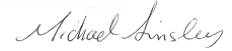 
                                                                                                                                       Michael Ainsley
GMB London Region Organiser 